г. Петропавловск-Камчатский		                                            27.09.2021О переоформлениилицензииВ соответствии с пунктами 12, 19 статьи 19 Федерального закона от 22.11.1995 № 171-ФЗ «О государственном регулировании производства и оборота этилового спирта, алкогольной и спиртосодержащей продукции и об ограничении потребления (распития) алкогольной продукции», положением о Министерстве экономического развития и торговли Камчатского края, утвержденным постановлением Правительства Камчатского края от  27.12.2012 № 590-П, на основании заявления от 17.09.2021 о переоформлении лицензии, представленного обществом с ограниченной ответственностью «Свобода» (ИНН 4101091185, КПП 410101001, ОГРН 1034100649472, место нахождения общества: Камчатский край, г. Петропавловск-Камчатский, ул. Вулканная, д. 21, склад № 2, литер «З»), в связи с изменением места нахождения обособленного подразделения магазина ООО «Свобода» (г. Петропавловск-Камчатский, переулок имени Заварицкого А.Н., д. 11, строение 2 )ПРИКАЗЫВАЮ:Переоформить лицензию с регистрационным номером 41РПА0000816 на розничную продажу алкогольной продукции ООО «Свобода» с 28 сентября 2021 года путем внесения в государственный сводный реестр выданных лицензий записи о переоформлении лицензии с сохранением при этом указанного в лицензии срока ее действия (с 13.02.2017 до 20.10.2021).2. Действие настоящего приказа довести до сведения:- Управления Федеральной налоговой службы по Камчатскому краю;- ООО «Свобода».3. Контроль за исполнением настоящего приказа возложить на заместителя министра - начальника отдела торговли, лицензирования и контроля алкогольной продукции Бакнину О.Н.Министр 		  	  					                Ю.С. Морозова           Исп.: Кудря А.С. 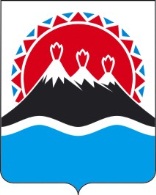 МИНИСТЕРСТВО ЭКОНОМИЧЕСКОГО РАЗВИТИЯ И ТОРГОВЛИ КАМЧАТСКОГО КРАЯ(Минэкономразвития Камчатского края)ПРИКАЗ № 454-Т